Электрический ток. Источники тока.Расход эл. энергии = работе эл. тока.Эл. ток - направленное движение заряженных частиц (ионов и электронов)Эл. Поле: 300000 км/cI                                             проводникРоль источника тока:разделяТЬ  эл. заряды, накапливая их на полюсах (+ и —).т.е. создаВАТЬ эл. полепревращАТЬ любой вид энергии в электрическую.Электрическая цепь.Ток в металлах – упорядоченное движение свободных электронов.Действия электрического тока.Сила тока (I).                         [I] = A (Ампер)    [q] = [I][t] = Ac = Кл (Кулон)Вольтметр (включается параллельно)ЗАКОН ОМА.;  Георг Ом (нем. физик)., где  - удельное сопротивление.       В СИ ;   в технике: Реостаты - служат для изменения тока в цепи (громкости, яркости,...).СОЕДИНЕНИЕ ПРОВОДНИКОВ;   ;  	;    .РАБОТА (A) И МОЩНОСТЬ ТОКА (P) P - эл. мощность, то .ТЕПЛОВОЕ ДЕЙСТВИЕ ТОКА(нагревательные приборы, утюги,...)А = Q = U I t, U = IR, то  Закон Джоуля-Ленца:Правило КирхгофаТочки разветвленной цепи, в которых сходятся не менее трех проводников, называются узлами цепи.В узлах не может происходить накопление зарядов или разрыв потока упорядоченно движущихся частицСуммарный ток,  втекающий в узел, равен суммарному току, вытекающему из узла.Первое правило Кирхгофа: алгебраическая сумма сил токов для каждого узла равна нулю – I1 + I2+ I3 +…. + In  = 0Второе правило Кирхгофа: алгебраическая сумма ЭДС в замкнутом контуре равна алгебраической сумме произведений сил токов и сопротивлений  каждогоиз участков этого контура.Электрическая цепь состоит из:источника тока               или                                потребителя (эл. лампы             , звонка           ключа                         ;соединительных проводов.Нагревание проводникаобогрев, освещение.Вокруг проводника с током существует магнитное поледвигатель, измерительные приборы.При протекании тока через жидкие проводники на электродах выделяется веществополучение чистых металлов, слепков; покрытие одних металлов другими.                Сила токапоказывает эл. заряд, прошедший через поперечное сечение проводника за 1 с.                Сила тока- величина, равная отношению эл. заряда, ..., ко времени его прохождения.Амперметр  (последовательно, в любое место, т.к.сила тока ...  одинакова)Амперметр  (последовательно, в любое место, т.к.сила тока ...  одинакова)... работа эл. поля  по перемещению заряда в 1 Кл.... работа эл. поля  по перемещению заряда в 1 Кл.... = отношению работы эл. поля на данном участке к эл. заряду, прошедшему по данному участку.... = отношению работы эл. поля на данном участке к эл. заряду, прошедшему по данному участку.Последовательное соединение.Параллельное соединение.1)Сила тока в последовательно соединенной цепи на всех участках одинакова.2)IRобщ = IR1 + IR2 + …3)1)Напряжение на параллельно   соединенных участках одинаково.2) 3)Если использовать закон Ома, тоПоследовательноесоединение проводников.Параллельноесоединение проводников.1. Последовательным считают такое соединение проводников, при котором конец первого проводника соединяют с началом второго, конец второго — с началом третьего и т. д.1. Параллельным называется такое соединение проводников, при котором начала всех проводников присоединяются к одной точке электрической цепи, а их концы — к другой.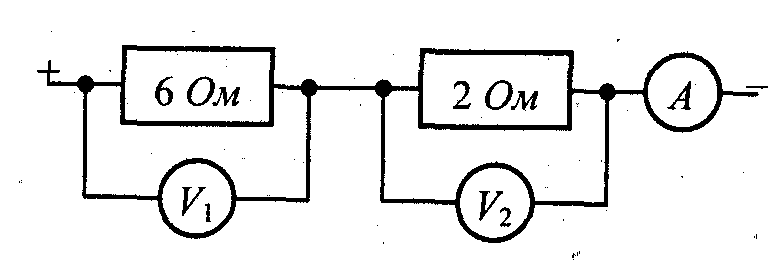 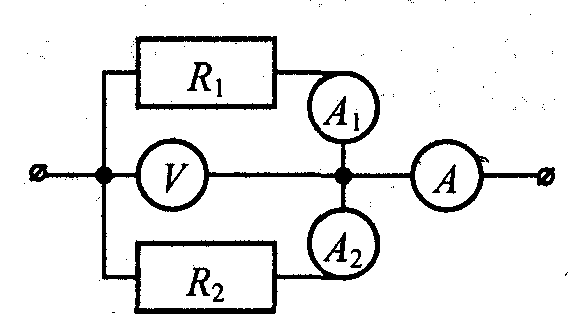 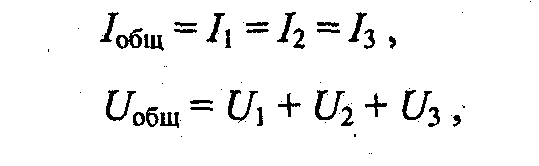 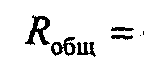 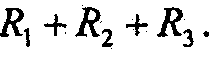 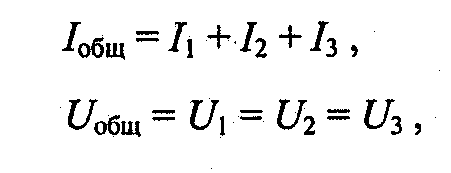 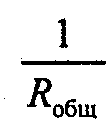 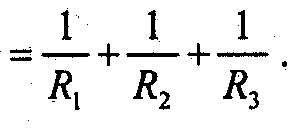 Гирлянды Жилые и промышленные помещенияКаждый измерительный прибор рассчитан на определенную максимальную для него силу тока или на предельное для него напряжениеКаждый измерительный прибор рассчитан на определенную максимальную для него силу тока или на предельное для него напряжениеШунт к амперметру.Для этого параллельно амперметру присоединяют проводник, через который проходит часть измеряемого тока. Сопротивление этого проводника, называемого шунтом, рассчитывают так, чтобы сила тока через амперметр не превышала его предельного значения, а остальная часть тока шла бы через шунт. 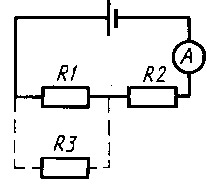 Дополнительное сопротивление к вольтметру.Чтобы увеличить пределы  измерения напряжения вольтметром, последовательно ему подключают дополнительный резистор.